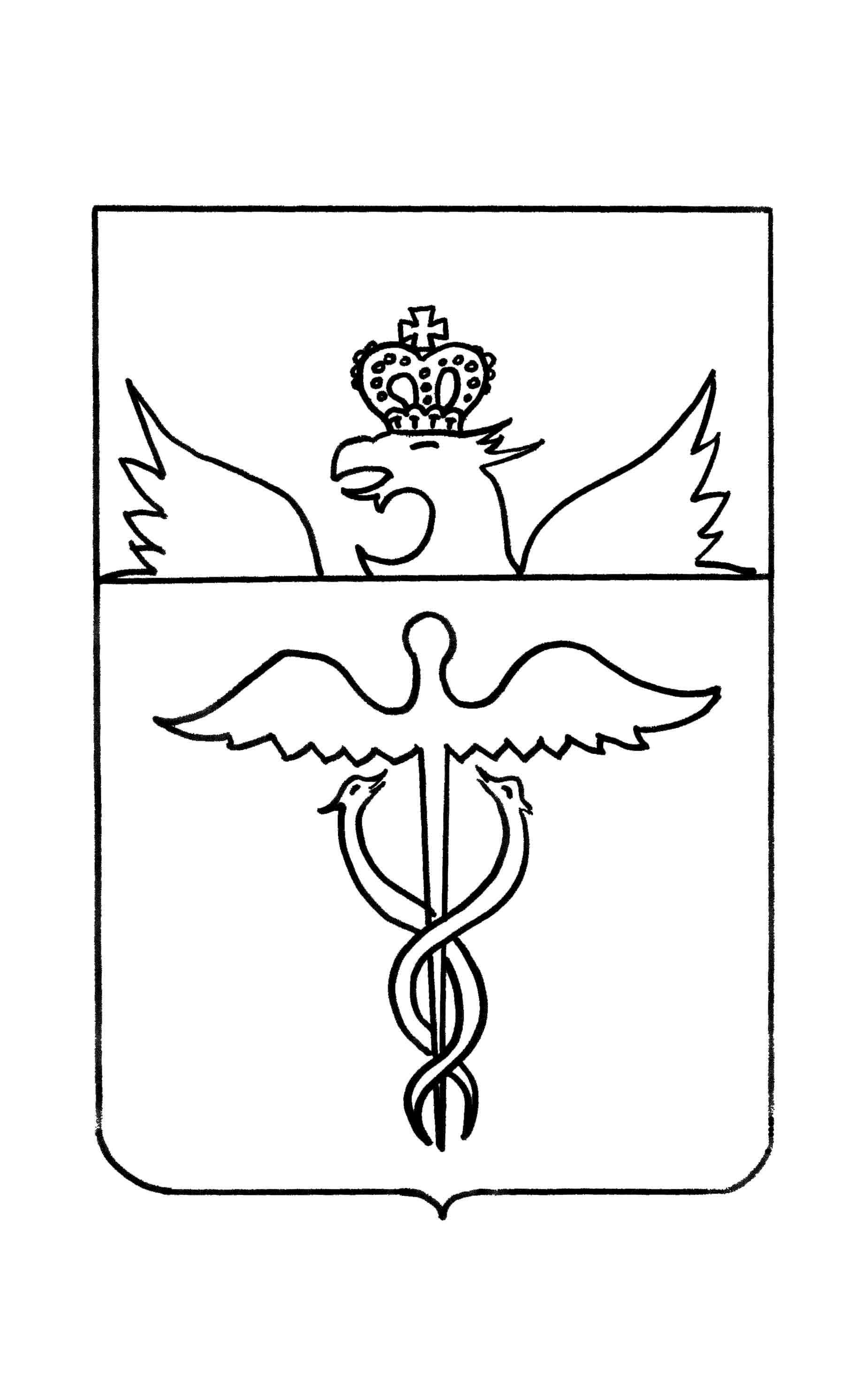 Совет народных депутатов Карайчевского сельского поселения Бутурлиновского муниципального района Воронежской областиРЕШЕНИЕот 10.02.2023 года  №  93           с. КарайчевкаОб утверждении Единого реестрамуниципальной собственности Карайчевского сельского поселения Бутурлиновского муниципального района Воронежской областиРуководствуясь Федеральным законом от 06.10.2003 года №131-ФЗ «Об общих принципах  организации местного самоуправления Российской Федерации»,  Совет народных депутатов Карайчевского сельского поселения                                               РЕШИЛ:1.Утвердить  Единый реестр муниципальной собственности Карайчевского сельского поселения Бутурлиновского муниципального района Воронежской области на 01.01.2023 года, согласно приложению.Глава Карайчевского сельского поселения                           Т.И.  Складчикова.Председатель Совета народных депутатовКарайчевского сельского поселения                                      Г.И. Шабанова.Раздел 1«Муниципальное недвижимое имущество»Подраздел 1«Здания, строения, сооружения, объекты незавершенного строительства, нежилые помещения и т.д.»Раздел 1«Муниципальное недвижимое имущество»Подраздел 2«Земельные участки»Раздел 2«Муниципальное движимое имущество»Подраздел 1«Сооружения, линейные сооружения и т.д.»Раздел 2«Муниципальное движимое имущество»Подраздел 2«Автомобильный транспорт»Раздел 2«Муниципальное движимое имущество»Подраздел 3«Особо ценное движимое имущество»(в том числе)п. 1 «Сооружения»п. 2 «Автомобильный транспорт»Раздел 2«Муниципальное движимое имущество»Подраздел 4«Доли (вклады) в уставных (складочных) капиталах хозяйственных обществ»Раздел 3«Предприятия, учреждения, хозяйственные общества»Подраздел 1«Муниципальные унитарные предприятия»Раздел 3«Предприятия, учреждения, хозяйственные общества»Подраздел 2«Муниципальные казенные учреждения»Раздел 3«Предприятия, учреждения, хозяйственные общества»Подраздел 3«Муниципальные бюджетные учреждения»Раздел 3«Предприятия, учреждения, хозяйственные общества»Подраздел 4«Муниципальные автономные учреждения»Раздел 3«Предприятия, учреждения, хозяйственные общества»Подраздел 5«Хозяйственные общества»№п/пРег№НаименованиеАдрес(местоположение)Када-стровый(илиуслов-ный)номерПло-щадь,протя-жен-ность и (или) иныепара-метры(кв.м, м)Балан-соваясто-имость,руб.Оста-точнаясто-имостьруб.Када-строваясто-имость,руб.Датавозник-новенияи прек-ращенияправаРекви-зитыдоку-ментов –основа-нийБалан-содер-жательОбре-мене-нияПри-меча-ния1234567891011121311Здание администрациис. Карайчевка, ул. 50 лет Октября, 936:05:1800008240кв. м117600АА 36933314Муниципальное образование Карайчевского сельского поселения22Здание КБОс. Карайчевка, ул. 50 лет Октября, 136:05:1800008: 165105кв. м2 345 541.6625.05.202036:05:1800008:165-36/075/2020-1  от 16.07.2020Муниципальное образование Карайчевского сельского поселения№п/пРег.№Наиме-нованиеКадастровыйномерАдрес,местоположениеПло-щадькв.м.КатегорияВидразрешенногоиспользованияДатавозникн.и прекращ.праваРеквизитыдокументовоснованийБалансо-держательОбре-мене-нияПримечания12345678910111211Земельный участок.36:05:4208007:47Воронежская обл.,  Бутурлиновский район с. Карайчевка, центральная часть кадастрового квартала36:05:420800765048Земли населенных пунктовДля сельсхозназначения30.10.2013 г.36-АД274927Муниципальное образование Карайчевского сельского поселения казнаДоговор №1 от 28.01.2015 г. на 49 лет22Земельный участок 36:05:4208007:48Воронежская обл.,  Бутурлиновский район с. Карайчевка,южная часть  кадастрового квартала36:05:4208007126665Земли населенных пунктовДля сельсхозназначения30.10.2013 г.36-АД274928Муниципальное образование Карайчевского сельского поселения казнаДоговор №1 от 28.01.2015 г. на 49 лет33Земельный участок36:05:4208007:50Воронежская обл.,  Бутурлиновский район с. Карайчевка,юго-восточная часть кадастрового квартала36:05:4208007138119Земли населенных пунктовДля сельсхозназначения30.10.2013 г36-АД274926Муниципальное образование Карайчевского сельского поселения казнаДоговор №01-17сх от 09.01.2017 г. на 10 лет44Земельный участок36:05:4208005:67Воронежская обл.,  Бутурлиновский район с. Карайчевка,Юго-восточная часть кадастрового квартала36:05:420800576277Земли населенных пунктовДля сельсхозназначения30.10.2013 г.36-АД274925Муниципальное образование Карайчевского сельского поселения казнаДоговор №1 от 28.01.2015 г. на 49 лет55Земельный участок36:05:4208005:80Воронежская обл.,  Бутурлиновский район, в границах ООО «Подъем»72000Земли сельскохозяйственного назначенияДля сельскохозяйственного использования01.062016 г.36-36/011-36/011/031/2016-203/1Муниципальное образование Карайчевского сельского поселения казнаДоговор №02-20 сх от 21.07.2020 г. на 5 лет66Земельный участок36:05:4208005:81Воронежская обл.,  Бутурлиновский район, в границах ООО «Подъем»1800Земли сельскохозяйственного назначенияДля сельскохозяйственного использования01.062016 г.36-36/011-36/011/031/2016-204/1Муниципальное образование Карайчевского сельского поселения казна77Земельный участок36:05:4208007:71Воронежская обл.,  Бутурлиновский район, в границах ООО «Подъем»180000Земли сельскохозяйственного назначенияДля сельскохозяйственного использования21.03.2017 г36:05:4208007:71-36/011/2017-1Муниципальное образование Карайчевского сельского поселения казнаДоговор № 02-20 сх от 21.07.2020 г. на 5 лет88Земельный участок36:05:4208005:90Воронежская обл.,  Бутурлиновский район, в границах ООО «Подъем»4500Земли сельскохозяйственного назначенияДля сельскохозяйственного использования21.03.2017 г36:05:4208005:90-36/011/2017-1Муниципальное образование Карайчевского сельского поселения казна1111Земельный участок36:05:1800008:164Воронежская область, Бутурлиновский район, с.Карайчевка, ул. 50 лет Октября, д. 11500Земли населенных пунктовСоциальное обслуживание25.05.2020 г.36:05:1800008:164-36/075/2020/2Муниципальное образование Карайчевского сельского поселения казна1212Земельный участок36:05:1800007:192Воронежская область, Бутурлиновский район, с.Карайчевка,ул.Ворошилова, северо- западная  часть кадастрового квартала 36:05:180000732Земли населенных пунктовДля предоставления коммунальных услуг01.11.2022 г.36:05:1800007:192-36/075/2022-2Муниципальное образование Карайчевского сельского поселения казна1313Земельный участок36:05:1800003:222Воронежская область,  Бутурлиновский район, с. Карайчевка,  ул. Октябрьская, центральная часть кадастрового квартала   36:05:180000332Земли населенных пунктовДля предоставления коммунальных услуг01.11.2022 г.36:05:1800003:222-36/075/2022-2Муниципальное образование Карайчевского сельского поселения казна1414Земельный участок36:05:1800004:192Воронежская область, Бутурлиновский район, с. Карайчевка, ул. Крупской, восточная часть кадастрового квартала   36:05:180000432Земли населенных пунктовДля предоставления коммунальных услуг01.11.2022 г.36:05:1800004:192-36/075/2022-2Муниципальное образование Карайчевского сельского поселения казна1515Земельный участок36:05:1800005:399Воронежская область, Бутурлиновский район, с. Карайчевка, ул. Интернациональная, центральная часть кадастрового квартала   36:05:180000532Земли населенных пунктовДля предоставления коммунальных услуг01.11.2022 г.36:05:1800005:399-36/075/2022-2Муниципальное образование Карайчевского сельского поселения казна1616Земельный участок36:05:1800005:400Воронежская область,  Бутурлиновский район, с. Карайчевка, ул. Интернациональная, восточная часть кадастрового квартала   36:05:180000532Земли населенных пунктовДля предоставления коммунальных услуг01.11.2022 г.36:05:1800005:400-36/075/2022-2Муниципальное образование Карайчевского сельского поселения казна1717Земельный участок36:05:1800006:235Воронежская область,  Бутурлиновский район, с. Карайчевка, ул. Красная, восточная часть кадастрового квартала   36:05:180000632Земли населенных пунктовДля предоставления коммунальных услуг01.11.2022 г.36:05:1800006:235-36/075/2022-2Муниципальное образование Карайчевского сельского поселения казна1818Земельный участок36:05:1800008:206Воронежская область, Бутурлиновский район, с. Карайчевка, ул. Гагарина, центральная часть кадастрового квартала   36:05:180000832Земли населенных пунктовДля предоставления коммунальных услуг01.11.2022 г.36:05:1800008:206-36/075/2022-2Муниципальное образование Карайчевского сельского поселения казна1919Земельный участок36:05:1800009:314Воронежская область,  Бутурлиновский район, с. Карайчевка, ул. Молодёжная, западная  часть кадастрового квартала   36:05:180000932Земли населенных пунктовДля предоставления коммунальных услуг01.11.2022 г.36:05:1800009:314-36/075/2022-2Муниципальное образование Карайчевского сельского поселения казна2020Земельный участок36:05:1800009:315Воронежская область,  Бутурлиновский, с. Карайчевка, ул. Молодёжная, центральная  часть кадастрового квартала   36:05:180000932Земли населенных пунктовДля предоставления коммунальных услуг01.11.2022 г.36:05:1800009:315-36/075/2022-2Муниципальное образование Карайчевского сельского поселения казна2121Земельный участок36:05:1800009:316Воронежская область,  Бутурлиновский район, с. Карайчевка, ул. 50 лет Октября, западная  часть кадастрового квартала   36:05:180000932Земли населенных пунктовДля предоставления коммунальных услуг01.11.2022 г.36:05:1800009:316-36/075/2022-2Муниципальное образование Карайчевского сельского поселения казна2222Земельный участок36:05:4208005:235Воронежская область,  Бутурлиновский район, с. Карайчевка, ул. 50 лет Октября, западная  часть кадастрового квартала   36:05:420800532Земли населенных пунктовДля предоставления коммунальных услуг01.11.2022 г.36:05:4208005:235-36/075/2022-2Муниципальное образование Карайчевского сельского поселения казна2323Земельный участок36:05:4208005:236Воронежская область,  Бутурлиновский район, с. Карайчевка, ул. Красная, центральная  часть кадастрового квартала   36:05:420800532Земли населенных пунктовДля предоставления коммунальных услуг01.11.2022 г.36:05:4208005:236-36/075/2022-2Муниципальное образование Карайчевского сельского поселения казна2424Земельный участок36:05:1900002:121Воронежская область, Бутурлиновский район, п.Алексеевский, восточная  часть кадастрового квартала   36:05:190000232Земли населенных пунктовДля предоставления коммунальных услуг01.11.2022 г.36:05:1900002:121-36/075/2022-2Муниципальное образование Карайчевского сельского поселения казна2525Земельный участок36:05:2200002:181Воронежская область, Бутурлиновский район, с. Пирамиды, ул. Комсомольская, центральная  часть кадастрового квартала   36:05:220000232Земли населенных пунктовДля предоставления коммунальных услуг01.11.2022 г.36:05:2200002:181-36/075/2022-2Муниципальное образование Карайчевского сельского поселения казна2626Земельный участок36:05:2200002:182Воронежская область, р-н Бутурлиновский район, с. Пирамиды, ул. Комсомольская, северо-западная  часть кадастрового квартала   36:05:220000232Земли населенных пунктовДля предоставления коммунальных услуг01.11.2022 г.36:05:2200002:182-36/075/2022-2Муниципальное образование Карайчевского сельского поселения казна2727Земельный участок36:05:1800004:45Воронежская область,  Бутурлиновский район, с. Карайчевка, юго- западная часть кадастрового квартала36:05:180000411182Земли населенных пунктовДля ритуальной деятельности05.07.2018 г.36:05:1800004: 45-36/006/2018-1Администрация Карайчевского сельского поселениияПостоянно- бесрочное пользование2828Земельный участок36:05:1800007:56Воронежская область,  Бутурлиновский район, с. Карайчевка, южная часть кадастрового квартала36:05:18000074000Земли населенных пунктовДля  размещения площадки для сбора и временного хранения ТБО02.11.2015 г36-36/006-36/006/002/2015-1687/1Администрация Карайчевского сельского поселениияПостоянно- бесрочное пользование2929Земельный участок36:05:1800004:190Воронежская область,  Бутурлиновский район, с. Карайчевка, юго- западная часть кадастрового квартала36:05:180000444Земли населенных пунктовДля коммунального обслуживания03.06. 2021 г.36:05:1800004:190-36/075/2021-1Администрация Карайчевского сельского поселениияПостоянно- бесрочное пользование№п/пРег№НаименованиеАдрес(местоположение)Када-стровый(илиуслов-ный)номерПло-щадь,протя-жен-ность и (или) иныепара-метры(кв.м, м)Балан-соваясто-имость,руб.Оста-точнаясто-имостьруб.Када-строваясто-имость,руб.Датавозник-новенияи прек-ращенияправаРекви-зитыдоку-ментов –основа-нийБалан-содер-жательОбре-мене-нияПри-меча-ния123456789101112131Артезианские скважины (2шт) (артезианские скважины, башня Рожновского,  глубинные насосы, электрооборудование, электроснабжение, дизильный генератор, ограждение)Воронежская область, Бутурлиновский район, с.Карайчевка, 36:05:1800009:41глубиной 97 метров 6137857,50
3 271 013.9012.05.2006Муниципальное образование Карайчевского сельского поселения казна 2Водопровопроводные сети протяженностью 12334 метров (водопроводные сети, пожарные гидранты в количестве 54, колодцы, подъездные площадки в кол-ве 4 шт.)Воронежская область, Бутурлиновский район, с.Карайчевка,36:05:1800009:151233414911543,45Муниципальное образование Карайчевского сельского поселения казна 4Братская могила № 73Воронежская область, Бутурлиновский район, с.Карайчевка, в 40 м. на северо- восток жилого дома № 56 по ул. Красная36:05:1800004:4159,7-65000,0002.11.2015  г.36-36/006-36/006/002/2015-1857/1Муниципальное образование Карайчевского сельского поселения казна 5Памятник воинам, погибшим в годы ВОВВоронежская область, Бутурлиновский район, с.Карайчевка,в 25 метрах на северо-запад от дома № 4  по ул. 50 лет Октября36:05:1800008:50293-82000,0030.11.2015 г.36-36/006-36/006/002/2015-1855/1Муниципальное образование Карайчевского сельского поселения казна 6Детская площадкаВоронежская область, Бутурлиновский район, с.Карайчевка199998,00105554,50Муниципальное образование Карайчевского сельского поселения 7Беседка С-7/2Воронежская область, Бутурлиновский район, с. Пирамиды, ул. Комсомольская45759,00Муниципальное образование Карайчевского сельского поселения 8Спортивный комплекс Т-28 дВоронежская область, Бутурлиновский район, с. Пирамиды, ул. Комсомольская77989,27Муниципальное образование Карайчевского сельского поселения 9Тротуарные дорожкиВоронежская обл.,Бутурлиновский район,с.Карайчевка, ул. 50 лет Октября7281381115,07Муниципальное образование Карайчевского сельского поселения казна№п/пРег№МаркаавтомобиляПаспорттранспорт-ногосредстваИдентифи-кационныйномерГодвыпускаГосудар-ственныйрегистра-ционныйзнакДатарегистра-ции вгосудар-ственныхорганахНомердвига-теля,номершассиНомеркузоваБалансо-держательБалан-соваясто-имость,руб.Оста-точнаясто-имость,руб.Приме-чания123456789101112131444ВАЗ 2131 4х463 НС 616517ХТА 213100ЕО2014Х199ХС3604.09.2014 г.21214,отсутствуетXТА213100ео164147Муниципальное образование Карайчевского сельского поселения455500№п/пМаркаавтомобиляПаспорттранспорт-ногосредстваИдентифи-кационныйномерГодвыпускаГосудар-ственныйрегистра-ционныйзнакДатарегистра-ции вгосудар-ственныхорганахНомердвига-теля,номершассиНомеркузоваБалансо-держательБалан-соваясто-имость,руб.Оста-точнаясто-имость,руб.Приме-чания123456789101112131------------№п/пРег№МаркаавтомобиляПаспорттранспорт-ногосредстваИдентифи-кационныйномерГодвыпускаГосудар-ственныйрегистра-ционныйзнакДатарегистра-ции вгосудар-ственныхорганахНомердвига-теля,номершассиНомеркузоваБалансо-держательБалан-соваясто-имость,руб.Оста-точнаясто-имость,руб.Приме-чания123456789101112132ВАЗ 2131 4х463 НС 616517ХТА 213100ЕО2014Х199ХС3604.09.2014 г.21214,отсутствуетXТА213100ео164147Муниципальное образование Карайчевского сельского поселения455500№п/пНаименование хозяйственного обществаОсновной регистрационный номерРазмер уставного (складочного) капитала,руб.Доля Бутурлиновского муниципального района в уставном (складочном) капитале,%Примечания123456------№п/пНаименованиеАдрес(место-положение)ЕГРН,дата гос.реги-страцииРекви-зитыдокумента-осно-ванияРазмеруставногофонда,руб.Балансоваястоимостьосновныхсредств,руб.Остаточнаястоимостьосновныхсредств,руб.Средне-списочнаячисленностьработников,чел.Приме-чания123456789101---.--……..……..……..№п/пРег№НаименованиеАдрес(место-положение)ЕГРН,дата гос.реги-страцииРекви-зитыдокумента-осно-ванияРазмеруставногофонда,руб.Балансоваястоимостьосновныхсредств,руб.Остаточнаястоимостьосновныхсредств,руб.Средне-списочнаячисленностьработников,чел.Приме-чания123456789101- ----……..……..……№п/пНаименованиеАдрес(место-положение)ЕГРН,дата гос.реги-страцииРекви-зитыдокумента-осно-ванияРазмеруставногофонда,руб.Балансоваястоимостьосновныхсредств,руб.Остаточнаястоимостьосновныхсредств,руб.Средне-списочнаячисленностьработников,чел.Приме-чания123456789101---------№п/пНаименованиеАдрес(место-положение)ЕГРН,дата гос.реги-страцииРекви-зитыдокумента-осно-ванияРазмеруставногофонда,руб.Балансоваястоимостьосновныхсредств,руб.Остаточнаястоимостьосновныхсредств,руб.Средне-списочнаячисленностьработников,чел.Приме-чания12345678910----------№п/пНаименованиеАдрес(место-положение)ЕГРН,дата гос.реги-страцииРекви-зитыдокумента-осно-ванияРазмеруставногофонда,руб.Балансоваястоимостьосновныхсредств,руб.Остаточнаястоимостьосновныхсредств,руб.Средне-списочнаячисленностьработников,чел.Приме-чания123456789101--------2--------